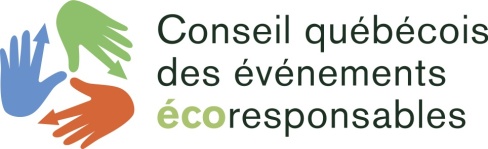 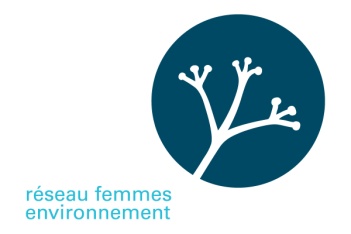 Programme de formation appliqué en événementiel responsableFormulaire d'inscriptionProgramme de formation appliqué en événementiel responsableFormulaire d'inscriptionInformations généralesInformations généralesNom :      Date :      Nom de votre organisation:      Nom de votre organisation:      Numéro de téléphone :      Numéro de téléphone :      Adresse courriel :      Adresse courriel :      Renseignements sur la formation et l'expérienceRenseignements sur la formation et l'expérienceAvez-vous déjà suivi l'une des formations suivantes données par le CQEER :Avez-vous déjà suivi l'une des formations suivantes données par le CQEER : Organiser un événement écoresponble. Si oui, en quelle année ?       Organiser un événement écoresponble. Si oui, en quelle année ?       Organiser un événement écoresponsable niveau 2. Si oui, en quelle année ?       Organiser un événement écoresponsable niveau 2. Si oui, en quelle année ?       Organiser un événement selon la norme BNQ 9700-253 en gestion responsable d'événements. Si oui, en quelle année ?       Organiser un événement selon la norme BNQ 9700-253 en gestion responsable d'événements. Si oui, en quelle année ?      Avez-vous déjà suivi une autre formation sur l'organisation d'événements écoresponsables offerte par un autre organisme ou une institution d'enseignement ? Non      Oui, précisez :      Avez-vous déjà suivi une autre formation sur l'organisation d'événements écoresponsables offerte par un autre organisme ou une institution d'enseignement ? Non      Oui, précisez :      Occupez-vous actuellement un poste en événementiel ? Non      Oui, précisez :      Occupez-vous actuellement un poste en événementiel ? Non      Oui, précisez :      Renseignements sur la mobilité géographiqueRenseignements sur la mobilité géographiqueDans quelle région administrative résidez-vous ?      Dans quelle région administrative résidez-vous ?      Pourriez-vous vous déplacer au bureau du CQEER situé au centre-ville de Montréal ?  Non      OuiPourriez-vous vous déplacer au bureau du CQEER situé au centre-ville de Montréal ?  Non      OuiPourriez-vous vous déplacer sur les lieux d'un événement ? Non      Oui, précisez au besoin :      Pourriez-vous vous déplacer sur les lieux d'un événement ? Non      Oui, précisez au besoin :      Motivations à suivre le programmeLes réponses données dans la présente section seront déterminantes pour votre admission au programme de formation. Le CQEER vous rappelle que seulement 20 candidat.e.s sont sélectionné.e.s par année et un maximum de 2 candidat.e.s par organisation par année peuvent suivre le programme de formation. Afin de permettre à l'équipe du CQEER de saisir pleinement les motivations qui sous-tendent votre démarche, vous êtes invité.e à développer vos réponses et donner des exemples au besoin. Les personnes ayant fournies des réponses insuffisantes pourront se voir retourner le formulaire pour bonification.Quelles sont vos motivations à suivre le Programme appliqué en événementiel responsable ? (75 mots minimum) :En quoi le programme de formation vous permettra d'atteindre vos objectifs professionnels ou bénévoles ? (75 mots minimum) :Au regard des connaissances et compétences acquises au sein du programme de formation, quels impacts pensez-vous pouvoir avoir à votre échelle (50 mots minimum par énoncés)  :à court terme ? :      à moyen terme ? :      à long terme ? :      